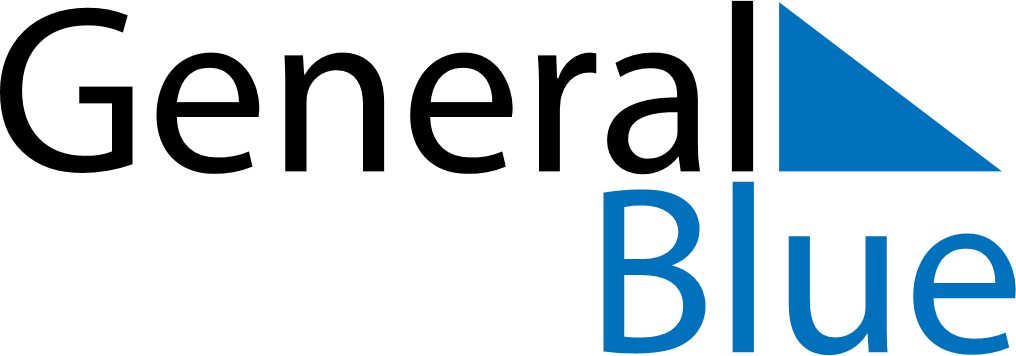 March 2024March 2024March 2024March 2024March 2024March 2024March 2024Loding, Nordland, NorwayLoding, Nordland, NorwayLoding, Nordland, NorwayLoding, Nordland, NorwayLoding, Nordland, NorwayLoding, Nordland, NorwayLoding, Nordland, NorwaySundayMondayMondayTuesdayWednesdayThursdayFridaySaturday12Sunrise: 7:17 AMSunset: 5:09 PMDaylight: 9 hours and 51 minutes.Sunrise: 7:13 AMSunset: 5:12 PMDaylight: 9 hours and 59 minutes.34456789Sunrise: 7:09 AMSunset: 5:16 PMDaylight: 10 hours and 7 minutes.Sunrise: 7:05 AMSunset: 5:20 PMDaylight: 10 hours and 14 minutes.Sunrise: 7:05 AMSunset: 5:20 PMDaylight: 10 hours and 14 minutes.Sunrise: 7:01 AMSunset: 5:23 PMDaylight: 10 hours and 22 minutes.Sunrise: 6:57 AMSunset: 5:27 PMDaylight: 10 hours and 30 minutes.Sunrise: 6:53 AMSunset: 5:30 PMDaylight: 10 hours and 37 minutes.Sunrise: 6:49 AMSunset: 5:34 PMDaylight: 10 hours and 45 minutes.Sunrise: 6:45 AMSunset: 5:38 PMDaylight: 10 hours and 52 minutes.1011111213141516Sunrise: 6:41 AMSunset: 5:41 PMDaylight: 11 hours and 0 minutes.Sunrise: 6:36 AMSunset: 5:45 PMDaylight: 11 hours and 8 minutes.Sunrise: 6:36 AMSunset: 5:45 PMDaylight: 11 hours and 8 minutes.Sunrise: 6:32 AMSunset: 5:48 PMDaylight: 11 hours and 15 minutes.Sunrise: 6:28 AMSunset: 5:52 PMDaylight: 11 hours and 23 minutes.Sunrise: 6:24 AMSunset: 5:55 PMDaylight: 11 hours and 30 minutes.Sunrise: 6:20 AMSunset: 5:59 PMDaylight: 11 hours and 38 minutes.Sunrise: 6:16 AMSunset: 6:02 PMDaylight: 11 hours and 46 minutes.1718181920212223Sunrise: 6:12 AMSunset: 6:06 PMDaylight: 11 hours and 53 minutes.Sunrise: 6:08 AMSunset: 6:09 PMDaylight: 12 hours and 1 minute.Sunrise: 6:08 AMSunset: 6:09 PMDaylight: 12 hours and 1 minute.Sunrise: 6:04 AMSunset: 6:13 PMDaylight: 12 hours and 8 minutes.Sunrise: 6:00 AMSunset: 6:16 PMDaylight: 12 hours and 16 minutes.Sunrise: 5:56 AMSunset: 6:20 PMDaylight: 12 hours and 23 minutes.Sunrise: 5:52 AMSunset: 6:23 PMDaylight: 12 hours and 31 minutes.Sunrise: 5:48 AMSunset: 6:27 PMDaylight: 12 hours and 39 minutes.2425252627282930Sunrise: 5:43 AMSunset: 6:30 PMDaylight: 12 hours and 46 minutes.Sunrise: 5:39 AMSunset: 6:34 PMDaylight: 12 hours and 54 minutes.Sunrise: 5:39 AMSunset: 6:34 PMDaylight: 12 hours and 54 minutes.Sunrise: 5:35 AMSunset: 6:37 PMDaylight: 13 hours and 1 minute.Sunrise: 5:31 AMSunset: 6:41 PMDaylight: 13 hours and 9 minutes.Sunrise: 5:27 AMSunset: 6:44 PMDaylight: 13 hours and 16 minutes.Sunrise: 5:23 AMSunset: 6:48 PMDaylight: 13 hours and 24 minutes.Sunrise: 5:19 AMSunset: 6:51 PMDaylight: 13 hours and 32 minutes.31Sunrise: 6:15 AMSunset: 7:55 PMDaylight: 13 hours and 39 minutes.